БАШҠОРТОСТАН РЕСПУБЛИКАҺЫ                                             РЕСПУБЛИка БАШКОРТОСТАН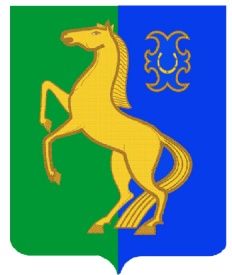 ЙƏРМƏКƏЙ районы                                                            совет сельского поселениямуниципаль РАЙОНЫның                                                 Нижнеулу-елгинский сельсоветтҮбəнге олойылfа АУЫЛ СОВЕТЫ                                           МУНИЦИПАЛЬНОГО РАЙОНА   ауыл БИЛƏмƏҺе  советы                                                            ЕРМЕКЕЕВСКий РАЙОН  452196, Түбǝнге Олойылға, Йǝштǝр урамы,10                                          452196, с. Нижнеулу-Елга, ул. Молодежная,10    Тел. (34741) 2-53-15                                                                                    Тел. (34741) 2-53-15ҠАРАР                            № 296                     РЕШЕНИЕ  « 21» февраль 2014 г.                                               « 21 » февраля 2014 г.   Об утверждении плана мероприятий по подготовке и проведению «Года куль-туры в сельском поселении Нижнеулу-Елгинский сельсовет муниципального района Ермекеевский район Республики Башкортостан в 2014 г.           В соответствии с Указом Президента республики Башкортостан об объявлении 2014 года в республике Годом культуры  в целях сохранения и развития культуры и искусства в Республике Башкортостан, повышения  их значимости, активизации  деятельности  по формированию и развитию  в обществе  культурной  среды, заслушав и обсудив  доклад Корниловой И.Б.- директора МБУК «Нижнеулу-Елгинский СДК СП Нижнеулу-Елгинский сельсовет  Совет сельского поселения   Нижнеулу-Елгинский сельсовет муниципального района Ермекеевский район Республики Башкортостан                                                 Р Е Ш И Л :            2. План мероприятий по подготовке и проведению «Года культуры в сельском поселении Нижнеулу-Елгинский сельсовет муниципального района Ермекеевский район Республики Башкортостан в 2014 г  утвердить.(План  прилагается).        Глава сельского  поселения                                         О.В.Зарянова